T.C.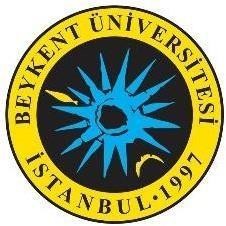 İSTANBUL BEYKENT ÜNİVERSİTESİ LİSANSÜSTÜ EĞİTİM ENSTİTÜSÜTEZSİZ YÜKSEK LİSANS DÖNEM PROJESİ DERSİ RAPORU DEĞERLENDİRME TUTANAĞIT.C.İSTANBUL BEYKENT ÜNİVERSİTESİLİSANSÜSTÜ EĞİTİM ENSTİTÜSÜ MÜDÜRLÜĞÜNE ÖĞRENCİNİNADI SOYADI	:NUMARASI	:ANABİLİM DALI	:BİLİM DALI	:PROJE KONUSU	:Yukarıda kimlik bilgileri ve Proje Konusu yazılı olan öğrencinin projesini “İstanbul Beykent Üniversitesi Lisansüstü Eğitim Öğretim Yönetmeliğinin” 33/1 maddesi gereği “İstanbul Beykent Üniversitesi Lisansüstü Eğitim Enstitüsü Tez ve Proje Yazım Kılavuzuna” uygun olarak yazdığını beyan eder, yapılan değerlendirme sonucunda Proje Dersinin Başarılı olduğunu bilgilerinize sunar, gereğini saygılarımla arz ederim.UYGUNDUR…./…../20...Danışmanın Adı Soyadı/İmzasıNot: Hazırlanan proje teslim şartlarına uygun değil ise proje değerlendirme tutanağı danışman hoca tarafından imzalanmamalıdır.